УКРАЇНА РІВНЕНСЬКА ОБЛАСНА ДЕРЖАВНА  АДМІНІСТРАЦІЯР О З П О Р Я Д Ж Е Н Н Я голови обласної державної адміністрації10 травня 2019 року									№ 436Про затвердження Положення про службу у справах дітей Рівненської обласної державної адміністрації           Керуючись статтями 6, 39 Закону України «Про місцеві державні адміністрації», відповідно до Типового положення про службу у справах дітей обласної, Київської та Севастопольської міської державної адміністрації, затвердженого постановою  Кабінету Міністрів України від 30 серпня           2007 року  № 1068 «Про затвердження типових положень про службу у справах дітей» (зі змінами), Типового положення про структурний підрозділ місцевої державної адміністрації, затвердженого постановою Кабінету Міністрів України від 26 вересня 2012 року № 887 «Про затвердження Типового положення про структурний підрозділ місцевої державної адміністрації» (зі змінами):           1. Затвердити Положення про службу у справах дітей Рівненської обласної державної адміністрації, що додається.           2. Визнати такими, що втратили чинність, розпорядження голови Рівненської обласної державної адміністрації:           від 21 вересня 2007 року № 454 «Про затвердження положення про службу у справах дітей Рівненської обласної державної адміністрації»;           від 06 серпня 2012 року № 420 «Про внесення змін до розпорядження голови обласної державної адміністрації від 21 вересня 2007 року № 454».           3. Контроль за виконанням розпорядження покласти на першого заступника голови облдержадміністрації Ундіра В.О. Голова адміністрації	О.МУЛЯРЕНКО          Затверджено	Розпорядження голови Рівненської обласної державної адміністрації10.05.2019 № 436ПОЛОЖЕННЯпро службу у справах дітейРівненської обласної державної адміністрації          1. Служба у справах дітей Рівненської обласної державної адміністрації (далі – служба) є структурним підрозділом Рівненської обласної державної адміністрації, який утворюється головою  обласної державної адміністрації, підзвітний та підконтрольний голові обласної державної адміністрації та Міністерству соціальної політики України.2. Служба у своїй діяльності керується Конституцією України, законами України, а також  указами Президента України та постановами Верховної Ради України, прийнятими відповідно до Конституції і законів України, актами Кабінету Міністрів України, наказами Міністерства соціальної політики України, розпорядженнями голови обласної державної адміністрації, рішеннями обласної ради, а також цим Положенням.3. Основними завданнями служби є:реалізація на території області державної політики з питань соціального захисту дітей, запобігання дитячій бездоглядності та безпритульності, вчиненню дітьми правопорушень;розроблення і здійснення самостійно та разом з іншими структурними підрозділами обласної державної адміністрації та органами місцевого самоврядування, підприємствами, установами, організаціями усіх форм власності, громадськими організаціями заходів щодо захисту прав, свобод і законних інтересів дітей;координація зусиль місцевих органів виконавчої влади, органів місцевого самоврядування, підприємств, установ, організацій усіх форм власності у вирішенні питань соціального захисту дітей та організації роботи із запобігання дитячій бездоглядності та безпритульності;забезпечення додержання вимог законодавства щодо встановлення опіки та піклування над дітьми, їх усиновлення, влаштування в дитячі будинки сімейного типу, прийомні сім’ї;здійснення контролю за умовами утримання і виховання дітей у закладах для дітей-сиріт та дітей, позбавлених батьківського піклування, спеціальних установах і закладах соціального захисту для дітей усіх форм власності;ведення державної статистики щодо дітей;ведення обліку дітей, які перебувають у складних життєвих обставинах, дітей-сиріт та дітей, позбавлених батьківського піклування, усиновлених, влаштованих до прийомних сімей, дитячих будинків сімейного типу та соціально-реабілітаційних центрів (дитячих містечок); визначення пріоритетних напрямів поліпшення на території області становища дітей, їх соціального захисту, сприяння фізичному, духовному та інтелектуальному розвиткові дітей, запобігання дитячій бездоглядності та безпритульності, вчиненню дітьми правопорушень. 4. Служба відповідно до покладених на неї завдань:1) організовує розроблення і здійснення на території області заходів, спрямованих на  поліпшення становища дітей, їх фізичного, інтелектуального і духовного розвитку, запобігання бездоглядності та безпритульності, вчиненню дітьми правопорушень;2) надає місцевим органам виконавчої влади та органам місцевого самоврядування, підприємствам, установам, організаціям усіх форм власності, громадським організаціям, громадянам у межах своїх повноважень практичну, методичну та консультаційну допомогу у вирішенні питань щодо соціального захисту дітей і запобігання вчиненню дітьми правопорушень;3) сприяє усиновленню, влаштуванню дітей-сиріт та дітей, позбавлених батьківського піклування, під опіку, піклування, до дитячих будинків сімейного типу та прийомних сімей;4) здійснює контроль і координацію діяльності служб у справах дітей районних державних адміністрацій та виконавчих органів міських (міст обласного значення) рад, сільських, селищних рад об’єднаних територіальних громад, узагальнює та поширює позитивний досвід їх роботи;5) подає пропозиції до проектів державних та регіональних програм, планів і прогнозів у частині соціального захисту, забезпечення прав, свобод і законних інтересів дітей;6) забезпечує у межах своїх повноважень здійснення контролю за додержанням законодавства щодо соціального захисту дітей і запобігання вчиненню дітьми правопорушень;          7) здійснює контроль за умовами утримання і виховання дітей у спеціальних виховних установах Державної кримінально-виконавчої служби, дітей-сиріт та дітей, позбавлених батьківського піклування, у сім’ях опікунів, піклувальників, дитячих будинках сімейного типу, прийомних сім’ях;8) разом з іншими структурними підрозділами обласної державної адміністрації, органами місцевого самоврядування, науковими установами організовує і проводить соціологічні дослідження, готує статистичні та інформаційні матеріали про причини і умови вчинення дітьми правопорушень, вивчає і поширює передовий міжнародний досвід з питань соціального захисту дітей, їх прав та інтересів;9) надає організаційну і методичну допомогу притулкам для дітей, центрам соціально-психологічної реабілітації дітей, соціально-реабілітаційним центрам (дитячі містечка), здійснює безпосередній контроль за їх діяльністю;          10) організовує і здійснює разом з іншими структурними підрозділами обласної державної адміністрації, уповноваженими підрозділами органів Національної поліції заходи щодо соціального захисту дітей, виявлення причин, що зумовлюють дитячу бездоглядність та безпритульність, запобігання вчиненню дітьми правопорушень;           11) розробляє і подає на розгляд обласної державної адміністрації пропозиції стосовно бюджетних асигнувань на виконання програм і здійснення заходів щодо реалізації державної політики з питань дітей, спрямованої на подолання дитячої бездоглядності та безпритульності, а також утримання підпорядкованих їй закладів соціального захисту для дітей;12) розглядає в установленому порядку звернення громадян;13) проводить інформаційно-роз’яснювальну роботу з питань, що належать до її компетенції, через засоби масової інформації;14) здійснює інші функції, які випливають з покладених на неї завдань, відповідно до законодавства;15) розробляє заходи щодо захисту прав і законних інтересів дитини, яка постраждала від домашнього насильства, та дитини, яка вчинила домашнє насильство у будь-якій формі, та організовує їх здійснення;16) інформує дитину, яка постраждала від домашнього насильства, її батьків, інших законних представників, якщо вони не є кривдниками дитини, а також дитину, яка вчинила домашнє насильство у будь-якій формі, її батьків, інших законних представників про права дитини, заходи та послуги, якими вони можуть скористатися;17) забезпечує проведення з батьками, іншими законними представниками дитини профілактичної роботи із запобігання домашньому насильству стосовно дітей і за участю дітей, у тому числі із залученням представників уповноважених підрозділів органів Національної поліції;18) порушує перед органами виконавчої влади та органами місцевого самоврядування питання про притягнення до відповідальності згідно із законом посадових осіб у разі невиконання або неналежного виконання ними обов’язків під час виявлення фактів домашнього насильства, у роботі з дітьми, які постраждали від домашнього насильства, та дітьми, які вчинили домашнє насильство у будь-якій формі;19) здійснює контроль і координацію діяльності служб у справах дітей районних державних адміністрацій та виконавчих органів міських (міст обласного значення) рад, сільських, селищних рад об’єднаних територіальних громад щодо захисту прав та законних інтересів дитини, яка постраждала від домашнього насильства,  та дитини, яка вчинила домашнє насильство у будь-якій формі;          20) забезпечує доступ до публічної інформації, розпорядником якої вона є;           21) забезпечує у межах своїх повноважень виконання завдань мобілізаційної підготовки, цивільного захисту населення, дотримання вимог законодавства з охорони праці, пожежної безпеки;           22) організовує роботу з укомплектування, зберігання, обліку та використання архівних документів;            23) забезпечує у межах своїх повноважень реалізацію державної політики стосовно захисту інформації з обмеженим доступом;           24) бере участь у вирішенні відповідно до законодавства колективних трудових спорів (конфліктів);           25) забезпечує захист персональних даних;           26) забезпечує здійснення заходів щодо запобігання і протидії корупції.      5. Служба має право:1) приймати з питань, що належать до її компетенції, рішення, які є обов’язковими для виконання районними державними адміністраціями, виконкомами рад міст обласного значення, підприємствами, установами та організаціями усіх форм власності, посадовими особами, громадянами;2) отримувати у визначений нею термін повідомлення від місцевих органів виконавчої влади і  органів місцевого самоврядування, підприємств, установ та організацій усіх форм власності, посадових осіб про заходи, вжиті на виконання прийнятих нею рішень;3) отримувати в установленому порядку від інших структурних підрозділів обласної, районних державних адміністрацій, відповідних органів місцевого самоврядування, підприємств, установ та організацій усіх форм власності інформацію, документи та інші матеріали з питань, що належать до її компетенції, а від місцевих органів державної статистики – статистичні дані, необхідні для виконання покладених на неї завдань;4) звертатися до місцевих органів виконавчої влади та органів місцевого самоврядування, підприємств, установ та організацій усіх форм власності у разі порушення прав та інтересів дітей;5) проводити роботу серед дітей з метою запобігання вчиненню ними правопорушень;6) порушувати перед органами виконавчої влади та органами місцевого самоврядування питання про направлення до спеціальних установ, навчальних закладів усіх форм власності дітей, які перебувають у складних життєвих обставинах, неодноразово самовільно залишали сім’ю та навчальні заклади;7) перевіряти стан роботи із соціально-правового захисту дітей у закладах для дітей-сиріт та дітей, позбавлених батьківського піклування, спеціальних установах і закладах соціального захисту дітей усіх форм власності, стан виховної роботи з дітьми у навчальних закладах, за місцем проживання, а також у разі необхідності – умови роботи працівників молодше 18 років на підприємствах, в установах та організаціях усіх форм власності;8) представляти у разі необхідності інтереси дітей у судах, у їх відносинах з підприємствами, установами та організаціями усіх форм власності;9) запрошувати для бесіди батьків або опікунів, піклувальників, посадових осіб з метою з’ясування причин, які призвели до порушення прав дітей, бездоглядності та безпритульності, вчинення ними правопорушень, і вживати заходів до усунення таких причин;10) порушувати перед місцевими органами виконавчої влади  і органами місцевого самоврядування питання про накладення дисциплінарних стягнень на посадових осіб у разі невиконання ними рішень, прийнятих спеціально уповноваженим органом виконавчої влади у справах сім’ї, дітей та молоді,  службою у справах дітей;11) визначати потребу області в утворенні спеціальних установ і закладів соціального захисту для дітей;12) розробляти і виконувати власні та підтримувати громадські програми соціального спрямування з метою забезпечення захисту прав, свобод і законних інтересів дітей;13) укладати в установленому порядку угоди про співпрацю з науковими установами, жіночими, молодіжними, дитячими та іншими об’єднаннями громадян і благодійними організаціями;14) скликати в установленому порядку наради, конференції, семінари з питань, що належать до її компетенції;15) відвідувати дітей, які перебувають у складних життєвих обставинах, перебувають на обліку в службі, за місцем їх проживання, навчання і роботи; вживати заходів для соціального захисту дітей. 6. Служба під час виконання покладених на неї завдань взаємодіє з іншими структурними підрозділами обласної державної адміністрації та органами місцевого самоврядування, підприємствами, установами, організаціями усіх форм власності, об’єднаннями громадян і громадянами.7. Службу очолює начальник, який призначається на посаду і звільняється з посади головою Рівненської обласної державної адміністрації згідно із законодавством про державну службу за погодженням з Міністерством соціальної політики України.8. Начальник служби має заступника, який призначається на посаду та звільняється з посади відповідно до Закону України «Про державну службу».          На період відсутності начальника служби у справах дітей його обов'язки виконує заступник. У разі відсутності начальника служби у справах дітей та його заступника виконання обов'язків начальника служби покладається на іншу особу в установленому порядку.9. Начальник служби:здійснює керівництво службою, несе персональну відповідальність за організацію та результати її діяльності, сприяє створенню належних умов праці в службі;подає на затвердження голові обласної державної адміністрації Положення про службу;затверджує посадові інструкції працівників служби та розподіляє обов’язки між ними;планує роботу служби, вносить пропозиції щодо формування планів роботи обласної державної адміністрації;вживає заходів до удосконалення організації та підвищення ефективності роботи служби;звітує перед головою обласної державної адміністрації про виконання покладених на службу завдань та затверджених планів роботи;може входити до складу колегії обласної державної адміністрації;вносить пропозиції щодо розгляду на засіданнях колегії обласної державної адміністрації  питань, що належать до компетенції служби, та розробляє проекти відповідних рішень;може брати участь у засіданнях органів місцевого самоврядування;представляє інтереси служби у взаємовідносинах з іншими структурними підрозділами обласної державної адміністрації, з міністерствами, іншими центральними органами виконавчої влади, органами місцевого самоврядування, підприємствами, установами та організаціями – за дорученням керівництва обласної державної адміністрації;видає у межах своїх повноважень накази, організовує контроль за їх виконанням.Накази нормативно-правового характеру, які зачіпають права, свободи і законні інтереси громадян або мають міжвідомчий характер, підлягають державній реєстрації в Головному територіальному управлінні юстиції у Рівненській області;подає на затвердження голови обласної державної адміністрації проекти кошторису та штатного розпису служби в межах визначеної граничної чисельності та фонду оплати праці її працівників;розпоряджається коштами у межах затвердженого головою обласної державної адміністрації кошторису служби;здійснює добір кадрів;організовує роботу з підвищення рівня професійної компетентності державних службовців служби;призначає на посаду та звільняє з посади у порядку, передбаченому законодавством про державну службу, державних службовців служби, присвоює їм ранги державних службовців, застосовує заходи щодо їх заохочення та притягнення до дисциплінарної відповідальності;призначає на посаду і звільняє з посади керівників закладів, які належать до сфери управління служби;проводить особистий прийом громадян з питань, що належать до повноважень служби;забезпечує дотримання працівниками служби правил внутрішнього службового та внутрішнього трудового розпорядку та виконавської дисципліни;затверджує положення про структурні підрозділи і функціональні обов'язки працівників служби;погоджує призначення на посаду та  звільнення з посади начальників служб у справах дітей районних  державних адміністрацій; здійснює інші повноваження, визначені законом. 10. Начальник служби здійснює визначені Законом України “Про державну службу” повноваження керівника державної служби.11. Накази начальника служби, що суперечать Конституції України та законам України, актам Президента України, Кабінету Міністрів України, міністерств, інших центральних органів виконавчої влади, можуть бути скасовані головою обласної державної адміністрації, Міністерством соціальної політики України, іншим центральним органом виконавчої влади.12. Вирішення питань, пов’язаних з усиновленням, влаштуванням дітей-сиріт та дітей, позбавлених батьківського піклування, під опіку, піклування, до дитячих будинків сімейного типу, прийомних сімей покладається на окремий підрозділ, який утворюється у складі служби. Штатна чисельність такого підрозділу встановлюється залежно від кількості дітей-сиріт та дітей, позбавлених батьківського піклування, але не менше двох осіб.13. Для погодженого вирішення питань, що належать до компетенції служби, в ній може утворюватися колегія у складі начальника служби (голова колегії), його заступника, керівників інших структурних підрозділів обласної державної адміністрації, органів Національної поліції, директора Рівненського обласного центру соціальних служб для сім’ї, дітей та молоді. До її складу можуть входити начальники служб у справах дітей райдержадміністрацій, виконавчих комітетів рад міст обласного значення, представники підприємств, установ, організацій, об’єднань громадян та благодійних організацій.Склад колегії затверджується головою Рівненської обласної державної адміністрації за поданням начальника служби.Рішення колегії проводяться в життя наказами начальника служби.14. Для розгляду наукових рекомендацій і пропозицій щодо поліпшення діяльності та вирішення інших питань у службі можуть утворюватися наукові та координаційні ради і комісії.Склад цих рад і комісій та положення про них затверджує начальник служби.15. Утримання служби здійснюється відповідно до законодавства. Гранична чисельність, фонд оплати праці працівників служби затверджуються головою Рівненської обласної державної адміністрації.Матеріально-технічне забезпечення служби здійснює Рівненська обласна державна адміністрація. Кошторис та штатний розпис служби затверджуються в установленому порядку головою Рівненської обласної державної адміністрації в межах визначеної граничної чисельності та фонду оплати праці її працівників.16. Служба є юридичною особою, має самостійний баланс, рахунки в органах Казначейства, печатку із зображенням Державного Герба України і своїм найменуванням.Начальник служби у справах дітей Рівненської обласноїдержавної адміністрації			                                         В.МАРЧУК			  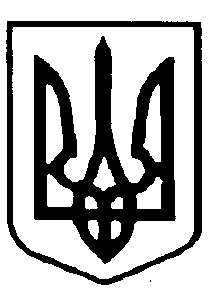 